„Kačiukų" grupės STEAM veiklaNaudojant medžių šakeles, lapelius, galima sukurti įvairius kūrinius, taip pat raideles. „Kačiukų" grupės vaikai džiaugsmingai tai darė, bendradarbiaujant smagiai leido laiką gamtoje.Mokytoja Aušra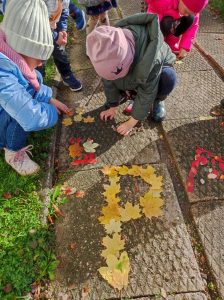 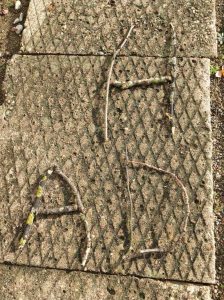 